Внесены уточнения в правила предоставления субсидий на финансовое обеспечение части затрат, связанных со строительством крупнотоннажных судов Постановлением в числе прочего скорректированы требования к претендентам на получение субсидии в части размера доли иностранного участия; из перечня документов, предоставляемых при обращении за субсидией, исключены копии платежных документов, подтверждающих внесение оплаты по графику в соответствии с судостроительным контрактом; уточнены требования к результату предоставления субсидии. 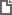 Постановление Правительства РФ от 02.06.2023 N 918
"О внесении изменений в Правила предоставления субсидий из федерального бюджета российским организациям на финансовое обеспечение части затрат, связанных со строительством крупнотоннажных судов и признании утратившим силу абзаца девяноста восьмого изменений, которые вносятся в Правила предоставления субсидий из федерального бюджета российским организациям на финансовое обеспечение части затрат, связанных со строительством крупнотоннажных судов, утвержденных постановлением Правительства Российской Федерации от 27 февраля 2021 г. N 289" 